Maszt oświetleniowy wg parametrów z załacznika  lub równoważny - 1 szt.  np.. Maszt oświetleniowy Partnersite LM 3x150 F, IP-65, 40500 lm, wysokość 3.3 m - SupermarketStrazacki.pl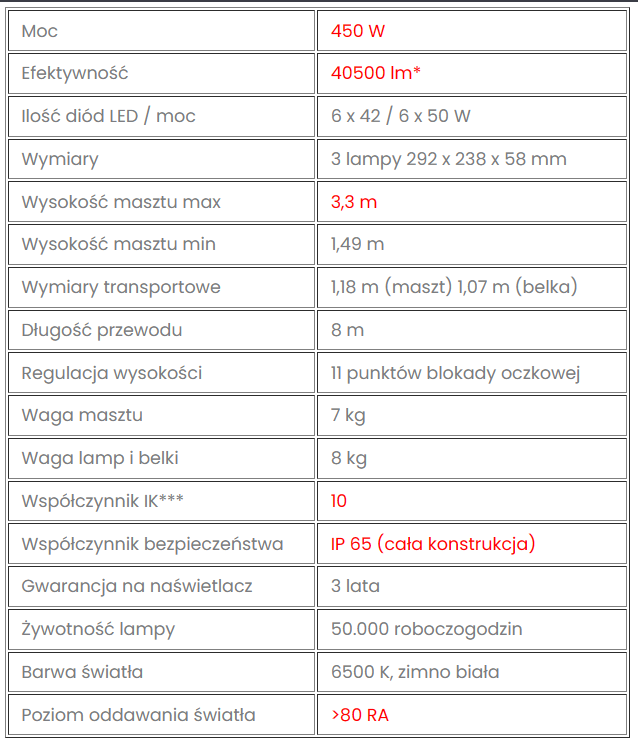 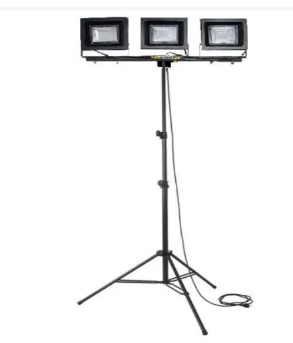 